  Komisarz Wyborczy w Warszawie ……ul. Plac Bankowy 3/500-950 WarszawaZGŁOSZENIEZAMIARU GŁOSOWANIA KORESPONDENCYJNEGOW WYBORACH DO RAD GMIN, RAD POWIATÓW I SEJMIKÓW WOJEWÓDZTW 
ORAZ WÓJTÓW, BURMISTRZÓW I PREZYDENTÓW MIAST ZARZĄDZONYCH NA DZIEŃ 21 PAŹDZIERNIKA 2018 R.NAZWISKOIMIĘ (IMIONA)IMIĘ OJCADATA URODZENIANR PESELADRES, NA KTÓRY MA BYĆ WYSŁANYPAKIET WYBORCZYOświadczenieOświadczam, iż jestem wpisany do rejestru wyborców w gminie/mieście/dzielnicy:………………………………………………….(nazwa gminy/miasta)TAK   NIE    Proszę o dołączenie do pakietu wyborczego nakładki na kartę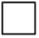 do głosowania sporządzonej w alfabecie Braille’a.Do zgłoszenia dołączam kopię aktualnego orzeczenia właściwego organu orzekającego o ustaleniu stopnia niepełnosprawności.………………..., dnia ………………	………………………………………..(miejscowość)	(data)	(podpis wyborcy)